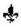 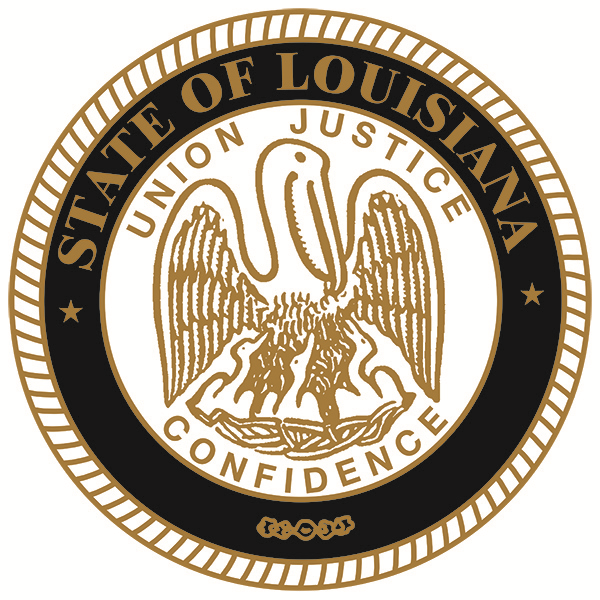 11/15/23ADDENDUM NO. 01 Your reference is directed to RFx Number 3000022024 for the Invitation to Bid for the State of Louisiana – Storage Shed - DVA which is currently scheduled to open at 10:00 AM CT on 11/30/23. The following changes are to be made to the referenced solicitation: ******************************************************************************Page 1 of Attachment B – Job Site Verification Form currently reads:Vendor must contact Dwayne Guidry at 334-246-7094Page 1 of Attachment B – Job Site Verification Form changed to read:Vendor must contact Dwayne Guidry at 334-246-7094******************************************************************************Page 2 of Attachment C – Specifications currently reads:This project requires a Mandatory Jobsite Visit. Schedule appointments with Dwayne Guidry 334-246-7094, Monday-Friday 8:00 am – 3:00 pm.Page 2 of Attachment C – Specifications changed to read:This project requires a Mandatory Jobsite Visit. Schedule appointments with Dwayne Guidry 337-246-7094, Monday-Friday 8:00 am – 3:00 pm.******************************************************************************Page 2 of the Invitation to Bid currently reads:Please contact Dwayne Guidry at 334-246-7094 to set up a time to visit the jobsite.Page 2 of the Invitation to Bid changed to read:Please contact Dwayne Guidry at 337-246-7094 to set up a time to visit the jobsite.******************************************************************************All else remains as on original bid.******************************************************************************This addendum is hereby officially made a part of the referenced SOLICITATION.ACKNOWLEDGEMENT:  If you have already submitted your bid and this Addendum does not cause you to revise your bid, you should acknowledge receipt of this Addendum by identifying your business name and by signing where indicated.  You may return this Acknowledgement by mail, by hand delivery or by courier to:  Office of State Procurement,  1201 N. 3rd Street, Claiborne Building -Ste. 2-160, Baton Rouge, LA  70802, or by fax to:  (225) 342-9756.  The State reserves the right to request a completed Acknowledgement at any time.  Failure to execute an Acknowledgement shall not relieve the bidder from complying with the terms of its bid.Addendum Acknowledged/No changes:For:  ________________________  By:  __________________________REVISION:  If you have already submitted your bid and this Addendum requires you to revise your bid, you must indicate any change(s) below, identify your business name and sign where shown.  Revisions shall be delivered prior to bid opening by mail, by hand delivery or by courier to:  Office of State Procurement,  1201 N. 3rd Street, Claiborne Building -Ste. 2-160, Baton Rouge, LA  70802 to:  1201 N. 3rd Street, Ste. 2-160, Baton Rouge, LA  70802, and indicate the RFx number and the bid opening date and time on the outside of the envelope for proper identification, or by fax to:  (225) 342-9756.  Electronic transmissions other than by fax are not being accepted at this timeRevisions received after bid opening shall not be considered and you shall be held to your original bid.Revision:For:  ________________________  By:  __________________________By:	Adam Cox	Office of State Procurement	Telephone No. 225-219-4207	Email:  adam.cox@la.gov